Mohammed Abukhater – PMP®, PRINCE2®,(PMI-RMP)®,P3O®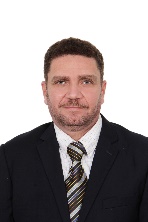 Current Location: Jeddah, Kingdom of Saudi ArabiaMobile : +966 530519159; E-mail: civi_76@yahoo.com   Skype  :  Mohammed_AbukhaterConstruction industry professional with civil & structural construction specialty and 23 years’ rich experience across residential, commercial, infrastructure, and industrial projects, seeking assignment as ….Projects Director / Sr.Project Manager Broad-based experience in post-contract project management with leading contracting companies in the Middle East, Proven ability to manage projects from planning through completion, including design, engineering, procurement, construction phases, closely working with clients, consultants, vendors, contractor/subcontractors, and multi-disciplinary (civil & MEP) project team. Strong commitment to cost, quality, timeline, and HSE aspects, steering projects to technical and commercial success. Professionally competent to lead project management functions at all stages of the project, driving excellence in operations while efficiently managing interfaces and dependencies to bring out deliverables in order to achieve schedule milestones.Areas of ExpertiseProject and site management Budgeting, cost and risk evaluationDesign Coordination and supervision.Planning, Scheduling, and solution Procurement & SubcontractingInstallation and commissioning Contracts & Claims MgmtResources & Logistics MgmtProject Coordination/ControlConstruction projects Earned Value AssessmentConflicts ManagementRelationships ManagementPerformance ManagementTeam Building & LeadershipProfessional SynopsisSignificant exposure in design and build projects, and technical expertise in civil, structural, finishing and infrastructure works Proficient in coordinating design development with internal and external designers, MEP & architects, managing detailed engineering phase, development of scope of contracts and subcontracts, negotiation & finalization of contracts, and administration of contractsDeft at managing project engineering functions including development/review of construction packages and programs, plans & schedules, and technical submittals in terms of materials, method statements, shop drawings, Quality plan, ITPs, etc.; monitoring of physical progress vs. plan cost vs. budget, and quality; coordination with other disciplines, and handover documentation Strong awareness of project management techniques, construction methodologies, and QHSE standards & practicesEffective in site administration and execution of construction programs, expediting on-time delivery of project materials at site, administering subcontracts as per contractual agreements, reviewing/approving subcontractors’ & vendors’ technical submittals & invoices, ensuing progress as per plan by mitigating risks and resolving issues, implementing QC & site safety procedures, liaising with client/consultant/main contractor (wherever applicable) as needed, initiating claims, preparing for handover, etc.Report and discuss progress with stakeholders, initiate corrective actions to close audit observations and schedule delays, prepare and organize for client & third party inspections, follow up internal & external clearances, and manage approvals processInfluencing and motivating team leader with strong communication, interpersonal, and problem-solving skills; and ability to manage functional and interpersonal relationships with client and all the project participantsExperience SummaryCREET International Contracting Company LTD                                                           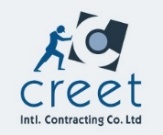 Projects Director (Feb. 1st, 2020, up to now)Duties, Responsibilities and AchievementsDirects and integrates the activities of multiple primary project operations; ensures that project efforts are generally cohesive, consistent, and effective in supporting the mission, goals, and strategic plan.Develops and establishes policies, strategies, and operating objectives consistent with those of the organization to ensure efficient and effective implementation of major cross projects.Participates in and oversees the development, implementation, and maintenance of individual project objectives and short- and long-range plans; develops tracking and evaluation programs to assist in accomplishing established project goals and objectives.Manages and administers a large, diverse team of professional/technical and support staff, both directly and through lower-level managers and supervisors.Manages the working relationships between project leadership and operational stakeholders and high-level external constituencies.Consults, coordinates, and serves as principal liaison with strategic matters of policy, interdivisional interaction, and capital development, improvement, and management.Collaborates with leadership and administration to establish programmatic goals and priorities for business and technology solutions to meet individual component and institutional needs.Develops, administers, and manages complex, multi-faceted budgets and business plans for component units related to project development and deployment at an institutional level; performs periodic cost and productivity analyses.Recommends and participates in the development of policies and procedures; may serve on planning and policy-making committees.Maintains currency of knowledge with respect to the strategic directions and plans and relevant state-of-the-art systems and technology.Performs miscellaneous job-related duties as assignedProjects Shams Al-Riyadh – Infrastructure - Dar AlArkan – Riyadh – Value: - 120 ML SRAgility warehouse 7, 3, and 6 – Riyadh – Value 60 ML SRAramex warehouse – KKIA- logistic area – Riyadh – Value: - 25 ML SRSATS warehouse – KKIA- Logistic area – Riyadh – Value: - 93 ML SRWonderland – Sela – Riyadh – Value: - 4 ML SRSerpo – Saint Goban – Riyadh – Value: - 20 ML SRMillennium Hotel – Jeddah – Value: - 150 ML SRAl-Nahdi warehouse – 2 industrial areas – Jeddah – Value 155 ML SRCPI(cement products industry) – KAEC – Jeddah – Value :- 45 ML SRASYM warehouse – Johnson control- KAEC – Jeddah – Value :- 25 ML SR SEC Projects – Saudi electricity company – Jeddah, Rabigh, Riyadh, AlJouf, Aflaj Value :- 15 ML SRPrevious ExperienceSaudi Amana Contracting Company (2008 – 2020)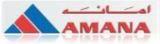 Sr. Project Manager1st Jan-2019 – 1st Feb.-2020 Al-Shaya warehouse -built-up area 110,000 m2 – Riyadh - KSASWD Manager (Special work Dept.)May 2016 – Jan 2019Ikea (Flow distribution center – KAEC) – (Construct Slab on grade- FM2, waterproofing of roof sandwich panel)Landmark (Construct Slab on grade - FM2, waterproofing for roof sandwich panel)Agility (Construct slab on grade as DIM 2, Waterproofing for roof sandwich panel)Cheese, B9, ingredient (Al-Marai projects) (Construct Slab on grade – FM2, waterproofing for roof sandwich panel)Riyadh, hail, Jeddah Depot (Al-Marai ) (Construct slab on grade(FM2), waterproofing for roof sandwich panel).Coca-Cola (Construct Slab on grade as FM2, waterproofing for roof sandwich panel)Transmid (Construct Slab on grade, waterproofing for roof sandwich panel)Total casting areas between (FM1.FM2, DM1, DM2) more than 500,000 m2 Project ManagerAug’15 – May’16: Abdul Lateef Jamel – Heavy Machinery – Komatsu, Jeddah – 50,000 m2Project Elements: Workshops / Showrooms / Maintenace / Stockyards / Tanks / OfficesJun’14 – July’15: Volvo & Renaults Truck Factory – Al Zahid Group, King Abdullah Economic City- 75,000 m2Project Elements: Assembly Processing Plant / Stockyard / Offices / Tanks and Asphalt yardSep’12 – May’14: Poultry and Processing Plant - Al-Youm - Al-Marai – Hail – on 500,000 m2Project Elements: Polutry processing plant / Fridges stock / under ground concrete Tanks / Watertreatment plant/ Offices / Rendering / Central utilities plant / waste water treatment plant / External roads .Jun’10 – Aug’12 Accomodation + Canteen + VIP Villas - Al-Marai – Hail – 400,000 m2Project Elements : Accomodation for labours + Accomodation for VIP + VIP Villa + Canteen with All facilities + Swimming pool July’09 – June’10: Inbound Project- Cold and Chilled Store (MEGA Store), Al-Kharj, KSA – 75,000m2.Project Elements: 4 Fridge storage room(65,000m2 with 16m height)  / Ambient area/offices / Tanks and cooling systemOct’08 – Jun ’09: Gypsum Board Plant, Yanbu City, KSA- 30,000 m2.Project Elements: processing plant for gypsum powder and gypsum board, including services.Responsibilities & Achievements: As Project ManagerLead a team of planning & scheduling, and project management personnel for engineering, procurement, constructionRegularly track, monitor, and evaluate all activities pertaining to Risk, Contract, and Claim ManagementResolve all disputes, conflicts, and techno-commercial issues working with internal team, subcontractors, consultants & vendorsConduct and chair the Design Review/Progress meeting at regular intervals, and validate detailed designsMonitor projects from design through completion, and ensure defined specifications and standards are strictly adhered toWork with planning team in finalizing work programs and construction & procurement schedules inconsistent with baseline schedule and milestone programsLead engineering team in finalizing subcontractor scope of work, BOQs, specs, cost estimates, and tender documents Oversee subcontract tendering and material procurement process including selection of bidders, negotiations & awardsImplement QA / QC procedures as per specified norms and standards, work systems, and document controls Monitor and control all activities of personnel, including sub-contractors at sites in line with the project program & schedule  Follow up the progress of the work, and ensure that the construction works meet best quality standards and performanceReview the quality of the work completed with the project team on a regular basis to ensure that it meets the project standardsMonitor all budgeted project expenditures, and implement cost controls to reign on expendituresEnsure that the project deliverables are on time, within budget, and at the required level of qualityCollaborate with PMT (Project Management Team) in accomplishing project objectives within the time frame and budget Evaluate the outcomes of the project as established during the planning phase, and manage project closing activitiesAchieve of (Satisfying of end-user, high score to match the budget under margin in parallel with safety, cost, and quality )AL-ATTIYAH CONTRACTING COMPANY- (Doha, Qatar) (2001 – 2008)Project Manager/Construction Manager Projects HandledAs Project Manager/Construction ManagerAl-Kaaban Cultural & Social Stadium- Al-Kaaban city - Qatar National Olympic Committee.Construction of Administration Building for Labor Department - ASHGHAL Construction of Camel Race Building-Shahaniyah- ASHGHALConstruction of Administration building - Qatar UniversityConstruction VIP Villas- Doha cityConstruction of 11 & 29 villas – Doha city Marine work for Army port - wakrah cityBeautification of Khalifa Underpass - ASHGHALAs Project EngineerConstruction of Tensile Fabric Shaded Walkway, Car Parking, and Relocation of Boundary Wall – Qatar University.AL-FAIRUZ CONTRACTING COMPANY- (AMMAN, JORDAN) (1999 – 2001)Site Engineer / Project EngineerProjects HandledAl-Zarqaa & Maddaba women vacancy training institute.VIP Villa.CredentialsEducationB.Sc. (Civil Engineering) University of Technology, Baghdad (Iraq), 1999 Professional DevelopmentPMP project management CertificatePRINCE2 Certificate PMI-RMPP3OQE Certification.FIDIC CertificationProfessional AffiliationMember of Jordan Engineers AssociationMember of Saudi Engineers AssociationMember of gulf engineering AssociationComputer ProficiencyMS Office, Primavera, AutoCAD, Staad III, 3D-home, 3Dplaster Personal ParticularsDate of Birth: April 16, 1976Languages Known: Arabic, EnglishNationality: JordanianIqama No: 2260654575,Driving License: Saudi & Qatari License